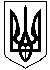 МІНІСТЕРСТВО ОСВІТИ І НАУКИ УКРАЇНИМиколаївський національний університетімені В.О.СухомлинськогонаказПро зміну фінансуванняГудзик вікторіЮ вікторівнУ, студентку IV курсу заочної форми навчання спеціальності 014 Середня освіта спеціалізація 014.11 Фізична культура , освітня програма: Середня освіта (Фізична культура),освітнього ступеня «бакалавр», яка була зарахована наказом № 370/с від 11.10.2021 р. на навчання за кошти фізичних та юридичних осіб,  перевести з 13.12.2023 р. на навчання за державним замовленням.Підстава: Наказ МОН від 12.12.2023 № 1507 «Про затвердження змін до обсягів державного замовлення на прийом за освітньо-професійним ступенем фахового молодшого бакалавра, за освітнім ступенем бакалавра, за освітнім (освітньо-науковим) ступенем магістра для закладів фахової передвищої освіти та вищої освіти, що знаходяться у сфері управління Міністерства освіти і науки України, у 2018, 2019, 2020, 2021 та 2022 роках»2.	ФедоровУ ганнУ олександрівнУ, студентку IV курсу заочної форми навчання спеціальності 012 Дошкільна освіта, освітня програма: Дошкільна освіта освітнього ступеня «бакалавр», яка була зарахована наказом № 348/с від 24.09.2020 р. на навчання за кошти фізичних та юридичних осіб, перевести з 13.12.2023 р. на навчання за державним замовленням.Підстава: Наказ МОН від 12.12.2023 № 1507 «Про затвердження змін до обсягів державного замовлення на прийом за освітньо-професійним ступенем фахового молодшого бакалавра, за освітнім ступенем бакалавра, за освітнім (освітньо-науковим) ступенем магістра для закладів фахової передвищої освіти та вищої освіти, що знаходяться у сфері управління Міністерства освіти і науки України, у 2018, 2019, 2020, 2021 та 2022 роках»3.	Лівандовського ярослава володимировича, студента IV курсу заочної форми навчання спеціальності 014 Середня освіта спеціалізація 014.11 Фізична культура, освітня програма: Середня освіта (Фізична культура)  освітнього ступеня «бакалавр», який був зарахований наказом № 348/с від 24.09.2020 р. на навчання за кошти фізичних та юридичних осіб, перевести з 13.12.2023 р. на навчання за державним замовленням.Підстава: Наказ МОН від 12.12.2023 № 1507 «Про затвердження змін до обсягів державного замовлення на прийом за освітньо-професійним ступенем фахового молодшого бакалавра, за освітнім ступенем бакалавра, за освітнім (освітньо-науковим) ступенем магістра для закладів фахової передвищої освіти та вищої освіти, що знаходяться у сфері управління Міністерства освіти і науки України, у 2018, 2019, 2020, 2021 та 2022 роках»4.	кузьмичовУ іринУ андріївнУ, студентку IV курсу денної форми навчання спеціальності 016 Спеціальна освіта спеціалізація 016.01 Логопедія, освітня програма: Логопедія. Спеціальна психологія освітнього ступеня «бакалавр», яка була зарахована наказом № 348/с від 24.09.2020 р. на навчання за кошти фізичних та юридичних осіб, перевести з 13.12.2023 р. на навчання за державним замовленням.Підстава: Наказ МОН від 12.12.2023 № 1507 «Про затвердження змін до обсягів державного замовлення на прийом за освітньо-професійним ступенем фахового молодшого бакалавра, за освітнім ступенем бакалавра, за освітнім (освітньо-науковим) ступенем магістра для закладів фахової передвищої освіти та вищої освіти, що знаходяться у сфері управління Міністерства освіти і науки України, у 2018, 2019, 2020, 2021 та 2022 роках»5.	ГорішньоГО сергіЯ олександровича, студента IV курсу денної форми навчання спеціальності 053 Психологія, освітня програма: Психологія освітнього ступеня «бакалавр», який був зарахованим наказом № 348/с від 24.09.2020 р. на навчання за кошти фізичних та юридичних осіб, перевести з 13.12.2023 р. на навчання за державним замовленням.Підстава: Наказ МОН від 12.12.2023 № 1507 «Про затвердження змін до обсягів державного замовлення на прийом за освітньо-професійним ступенем фахового молодшого бакалавра, за освітнім ступенем бакалавра, за освітнім (освітньо-науковим) ступенем магістра для закладів фахової передвищої освіти та вищої освіти, що знаходяться у сфері управління Міністерства освіти і науки України, у 2018, 2019, 2020, 2021 та 2022 роках»6.	НечаЯ олексіЯ дмитровичА, студента IV курсу заочної форми навчання спеціальності 053 Психологія, освітня програма: Психологія освітнього ступеня «бакалавр», який був зарахованим наказом № 349/с від 24.09.2020 р. на навчання за кошти фізичних та юридичних осіб, перевести з 13.12.2023 р. на навчання за державним замовленням.Підстава: Наказ МОН від 12.12.2023 № 1507 «Про затвердження змін до обсягів державного замовлення на прийом за освітньо-професійним ступенем фахового молодшого бакалавра, за освітнім ступенем бакалавра, за освітнім (освітньо-науковим) ступенем магістра для закладів фахової передвищої освіти та вищої освіти, що знаходяться у сфері управління Міністерства освіти і науки України, у 2018, 2019, 2020, 2021 та 2022 роках»7.	Кобзар анастасіЮ вікторівну, студентку IV курсу денної форми навчання спеціальності 072 Фінанси, банківська справа та страхування, освітня програма: Фінанси, банківська справа та страхування освітнього ступеня «бакалавр», яка була зарахована наказом № 348/с від 24.09.2020 р. на навчання за кошти фізичних та юридичних осіб, перевести з 13.12.2023 р. на навчання за державним замовленням.Підстава: Наказ МОН від 12.12.2023 № 1507 «Про затвердження змін до обсягів державного замовлення на прийом за освітньо-професійним ступенем фахового молодшого бакалавра, за освітнім ступенем бакалавра, за освітнім (освітньо-науковим) ступенем магістра для закладів фахової передвищої освіти та вищої освіти, що знаходяться у сфері управління Міністерства освіти і науки України, у 2018, 2019, 2020, 2021 та 2022 роках».8.	ВерхолякА михайлА андрійовичА, студента ІІІ курсу денної форми навчання спеціальності 014 Середня освіта спеціалізація 014.11 Фізична культура освітня програма: Середня освіта (Фізична культура) та захист України освітнього ступеня «бакалавр», який був зарахований наказом № 228/с від 18.08.2021 р. на навчання за кошти фізичних та юридичних осіб, перевести з 13.12.2023 р. на навчання за державним замовленням.Підстава: Наказ МОН від 12.12.2023 № 1507 «Про затвердження змін до обсягів державного замовлення на прийом за освітньо-професійним ступенем фахового молодшого бакалавра, за освітнім ступенем бакалавра, за освітнім (освітньо-науковим) ступенем магістра для закладів фахової передвищої освіти та вищої освіти, що знаходяться у сфері управління Міністерства освіти і науки України, у 2018, 2019, 2020, 2021 та 2022 роках».9.	Голік віолетУ русланівнУ, студентку ІІІ курсу денної форми навчання спеціальності 014 Середня освіта спеціалізація 014.13Музичне мистецтво освітня програма: Середня освіта (Музичне мистецтво) освітнього ступеня «бакалавр», яка була зарахована наказом № 229/с від 18.08.2021 р. на навчання за кошти фізичних та юридичних осіб, перевести з 13.12.2023 р. на навчання за державним замовленням.Підстава: Наказ МОН від 12.12.2023 № 1507 «Про затвердження змін до обсягів державного замовлення на прийом за освітньо-професійним ступенем фахового молодшого бакалавра, за освітнім ступенем бакалавра, за освітнім (освітньо-науковим) ступенем магістра для закладів фахової передвищої освіти та вищої освіти, що знаходяться у сфері управління Міністерства освіти і науки України, у 2018, 2019, 2020, 2021 та 2022 роках».10.	Скоромних глібА ігоровичА, студента ІІІ курсу денної форми навчання спеціальності 035 Філологія спеціалізація 035.41 Германські мови та літератури (переклад включно), перша – англійська освітня програма: Переклад освітнього ступеня «бакалавр», який був зарахований наказом № 228/с від 18.08.2021 р. на навчання за кошти фізичних та юридичних осіб, перевести з 13.12.2023 р. на навчання за державним замовленням.Підстава: Наказ МОН від 12.12.2023 № 1507 «Про затвердження змін до обсягів державного замовлення на прийом за освітньо-професійним ступенем фахового молодшого бакалавра, за освітнім ступенем бакалавра, за освітнім (освітньо-науковим) ступенем магістра для закладів фахової передвищої освіти та вищої освіти, що знаходяться у сфері управління Міністерства освіти і науки України, у 2018, 2019, 2020, 2021 та 2022 роках».11.	дорошенко-громошняк альонУ сергіївнУ, студентку ІІІ курсу заочної форми навчання спеціальності 053 Психологія освітня програма: Психологія освітнього ступеня «бакалавр», яка була зарахована наказом № 368/с від 11. 10.2021 р. на навчання за кошти фізичних та юридичних осіб, перевести з 13.12.2023 р. на навчання за державним замовленням.Підстава: Наказ МОН від 12.12.2023 № 1507 «Про затвердження змін до обсягів державного замовлення на прийом за освітньо-професійним ступенем фахового молодшого бакалавра, за освітнім ступенем бакалавра, за освітнім (освітньо-науковим) ступенем магістра для закладів фахової передвищої освіти та вищої освіти, що знаходяться у сфері управління Міністерства освіти і науки України, у 2018, 2019, 2020, 2021 та 2022 роках».Контроль виконання наказу покласти на проректора з науково-педагогічної роботи Михальченко Н.В.В.о ректора                                                                    Валерій БУДАКДо бухг. передано: _____________До в.к. передано: _____________14.12.2023 р.Миколаїв№  330/сПроект наказу вносить:ПОГОДЖЕНО:Керівник навчального відділу ___________ Ольга ТРОФИМИШИНА             (підпис)Проректор із науково-педагогічної роботи ______________ Наталія МИХАЛЬЧЕНКО         (підпис)Головний бухгалтер _______________ Ганна ТОГОЄВА              (підпис)В.о. декана природничого факультету _______________ Анжеліка КУРЧАТОВА                   (підпис) В.о. декана філологічного факультету_______________ Тетяна МОРОЗ                   (підпис) В.о. декана педагогічного факультету_______________ Олеся ОЛЕКСЮК                   (підпис) В.о. голови студентської ради _______________ Єлизавета ПОНУРКО                   (підпис) 